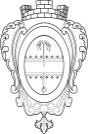 АДМИНИСТРАЦИЯ МУНИЦИПАЛЬНОГО ОБРАЗОВАНИЯ«НИКОЛЬСКОЕ ГОРОДСКОЕ ПОСЕЛЕНИЕ ПОДПОРОЖСКОГОМУНИЦИПАЛЬНОГО РАЙОНА ЛЕНИНГРАДСКОЙ ОБЛАСТИ»ПОСТАНОВЛЕНИЕ17 марта 2023 года                                                                                      № 60В соответствии с Федеральным законом от 21 декабря 1994 года № 68-ФЗ «О защите населения и территорий от чрезвычайных ситуаций         природного и техногенного характера», постановлением Правительства Российской Федерации от 30 декабря 2003 года № 794 «О единой государственной системе предупреждения и ликвидации чрезвычайных ситуаций», областным законом Ленинградской области от 13 ноября 2003 года № 93-оз «О защите населения и территории Ленинградской области от чрезвычайных ситуаций природного и техногенного характера» и в целях своевременной подготовки и проведения работ по безопасному пропуску паводковых вод, обеспечения сохранности гидротехнических сооружений, обеспечения защиты населения и территорий, объектов социальной сферы и экономики в период весеннего половодья и паводковых вод 2023 года,ПОСТАНОВЛЯЮ:1. Утвердить состав оперативной группы Никольского городского поселения по обеспечению безопасного прохождения весеннего половодья и паводковых вод в 2023 году согласно приложению 1 к настоящему постановлению. 2. Утвердить План противопаводковых мероприятий на территории Никольского городского поселения в весенний период 2023 года согласно приложению 2 к настоящему постановлению.3. Отделу по управлению муниципальным имуществом, земельным и общим вопросам:Обеспечить своевременный сбор, обработку оперативной информации о паводковой обстановке на территории Никольского городского поселения.Обеспечить готовность использования резервов финансовых средств и материальных ресурсов, осуществлять взаимодействие с промышленными и транспортными организациями в целях предупреждения и ликвидации чрезвычайных ситуаций, вызванных прохождением весеннего половодья и паводковых вод.Организовать разъяснительную работу и своевременное информирование о паводковой обстановке на территории Никольского городского поселения до населения через средства массовой информации.Обеспечить ежедневное информирование через ЕДДС Подпорожского муниципального района о развитии паводковой обстановки на подведомственной территории ежедневно со времени наступления паводка в 8:00 часов и 18:00 часов и немедленно – в случае чрезвычайной ситуации.Обеспечить готовность систем и средств оповещения населения об угрозе возникновения или о возникновении чрезвычайных ситуаций, предусмотреть возможность использования мобильных средств оповещения населения для передачи экстренной информации.4. Настоящее постановление вступает в силу после его официального опубликования.5. Контроль за исполнением настоящего постановления оставляю за собой.Глава администрации                                                                         А.Е. ШиловУТВЕРЖДЕН постановлением Администрации Никольского городского поселения от 17.03.2023 года № 60(приложение 1)СОСТАВоперативной группы Никольского городского поселения по обеспечению безопасного прохождения весеннего половодья и паводковых вод в 2023 годуШилов Алексей Евгеньевич – глава Администрации МО «Никольское городское поселение»Пацера Александра Борисовна – начальник отдела по управлению муниципальным имуществом, земельным и общим вопросам Администрации МО «Никольское городское поселение»Новожилова Екатерина Михайловна – ведущий специалист отдела по управлению муниципальным имуществом, земельным и общим вопросам Администрации МО «Никольское городское поселение»Коржуев Владимир Алексеевич – руководитель Подпорожского отделения Центра ГИМС ГУ МЧС России по Ленинградской области, старший государственный инспекторОнькин Илья Алексеевич – заместитель начальника полиции (по охране общественного порядка) ОМВД России по Подпорожскому району Ленинградской областиБурба Андрей Аницетович – начальник ОГПС Подпорожского района –филиала ГКУ «Леноблпожспас» Владимиров Иван Сергеевич – начальник Линейного пункта полиции в порту г. ПодпорожьеУТВЕРЖДЕН постановлением Администрации Никольского городского поселения от 17.03.2023 года № 60(приложение 2)ПЛАНпротивопаводковых мероприятий на территории Никольского городского поселения в весенний период 2023 годаО мерах по обеспечению безопасного пропуска весеннего половодья и паводковых вод на территории Никольского городского поселения в 2023 году№ п/пНаименование мероприятийСрок исполненияОтветственный исполнительРазработка муниципального правового акта о запрете выхода граждан и выезда транспортных средств на лед водных объектов в период его разрушенияк началу момента разрушения льдаОтдел по управлению муниципальным имуществом, земельным и общим вопросам Администрации МО «Никольское городское поселение»Организация проведения мониторинга и разведки состояния ледового покрытия на водоёмах в предпаводковый и паводковый периодОтдел по управлению муниципальным имуществом, земельным и общим вопросам Администрации МО «Никольское городское поселение»Проведение проверок систем и средств оповещения населения об опасностяхдо 27.03.2023 г.Отдел по управлению муниципальным имуществом, земельным и общим вопросам Администрации МО «Никольское городское поселение»Проверка готовности взаимодействующих сил и средств для ликвидации ЧС в паводковый период до 27.03.2023 г.Отдел по управлению муниципальным имуществом, земельным и общим вопросам Администрации МО «Никольское городское поселение»совместно с ОНДиПР Подпорожского района, Подпорожское отделение Центра ГИМС ГУ МЧС России по Ленинградской областиОпределение мест и установка запрещающих и информационных знаков о запрете выхода граждан и выезда транспортных средств на лед водных объектов. Составить соответствующие акты об установке аншлагов (знаков). до 27.03.2023 г.Подпорожское отделение  Центра ГИМС ГУ МЧС России по ЛО, Отдел по управлению муниципальным имуществом, земельным и общим вопросам Администрации МО «Никольское городское поселение»Проведение проверки готовности служб жизнеобеспечения населения Никольского городского поселения к пропуску весеннего паводка и половодьюдо 27.03.2023 г.Отдел по управлению муниципальным имуществом, земельным и общим вопросам Администрации МО «Никольское городское поселение»Проведение разъяснительной работы и своевременного информирования населения о складывающейся паводковой обстановке и принимаемым мерам В предпаводковый и паводковый периодОтдел по управлению муниципальным имуществом, земельным и общим вопросам Администрации МО «Никольское городское поселение»Уточнение схем связи и оповещения сотрудников организаций расположенных на территории поселениядо 27.03.2023 г.Администрации городских и сельского поселений,   руководители организаций расположенных на территории Подпорожского муниципального районаСбор и обмен информацией о складывающейся обстановке на территории поселения  В предпаводковый и паводковый периодОтдел по управлению муниципальным имуществом, земельным и общим вопросам Администрации МО «Никольское городское поселение», ЕДДС Подпорожского муниципального района, ОНДиПР Подпорожского района, Подпорожское отделение Центра ГИМСОчистка от снега и льда крыш многоквартирных домов, зданий и сооружений, отвод паводковых вод от зданий, имеющих цокольные и подвальные помещения, проверка и при необходимости восстановление работоспособности дренажных систем МКД, зданий, сооруженийДо окончания предпаводкового и паводкового периодаРуководители организаций, обеспечивающих жизнедеятельность населения, в том числе руководители организаций, осуществляющих управление многоквартирными домами